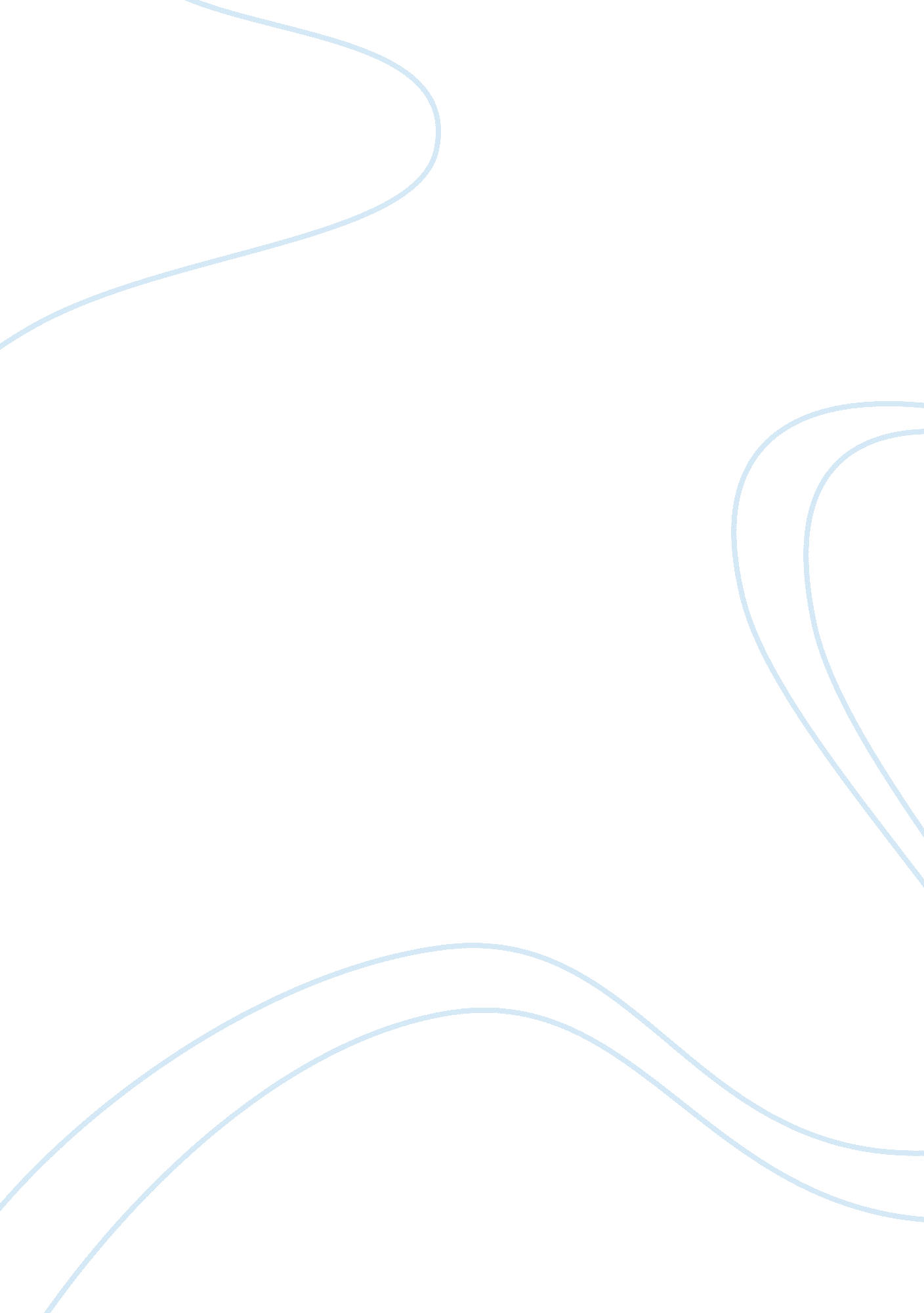 Sex education assignmentArt & Culture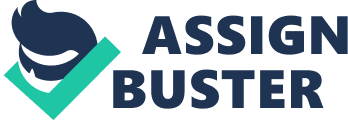 Teachers take a special course on how to teach their students properly. Some teenager might be scared to talk to their parents about sex. Conclusion: “ The opposition we find Is mostly based in misconceptions, and instead of force them to accept sex education, we should focus on refute their misfiles by showing them the correct information. ” For many years, sex coeducation NAS Eden one AT ten most controversial Issues In education, but since the law was passed, the opposition has drastically decreased along the country. Even so, from time to time I hear astonishing anecdotes of parents who send their children to a private school to avoid sex education. Personally, I think that it’s perilous to let them resolve things on their own, because in the future, their children will suffer the consequences of lacking of these vital lessons. I strongly believe that -because of the astounding benefits I’ll expose below- sex education should be taught in every school. The first, and probably the most important advantage of sex education, is that it can prevent many atrocities. This can sound retentions to someone, but allow me to explain why it is not an exaggeration. In the last years, the number of girls who die in clandestine abortion centers in growing alarmingly. Ignorance and despair are a deadly combination that can lead to tragedy. Many (if not all) of these deaths can be prevented by sex education, since all the healthy ways to avoid an unwanted pregnancy are taught in class (and even some schools give condoms for free in case the student doesn’t have money). But that’s not the only example! What if it’s too late to prevent the unwanted pregnancy? When a baby is abandoned, it’s the most obvious assumption to think that it was because the mother wasn’t able to raise it, or because she simply didn’t know what to do. Well, sex education also teaches what to do and who can help in case of it. Sadly, some babies die before they are found, and this can be avoided by a mother who knows that there are specialized institutions where she can leave her baby safe. In other words, sex education forestalls death. Secondly, sex education not only forestalls death, but it also protects life. It has anatomy lessons, which leads me to the next point: Teenagers will become more careful of their own body. You will think one thing has nothing to do with other, but as it was stated before, education gives the opportunity of decision. For example, a teenager who is fully conscious of his own body will be more careful with it than someone who is not aware of the potential hazards of sexually transmitted diseases. But that’s not all, sex education also prevents a future infertility, since the anatomy lessons remark that the unhealthy habits (like smoking, r drinking alcohol) have dreadful consequences for the body. Finally, I’ll try to vanish one of the biggest fears of some of these parents: what teachers would say to their children. Most of these adults think it should be taught at home, in family, but I’ll insist that it’s better for a student to learn at school. Why? Well, when the law was passed, teachers had to take special courses on how to teach their students properly. Some parents are sure they know everything, but they are wrong. On the other hand, heir children might be fearful of asking for advice to someone of their own family, and might prefer to expose their doubts and feelings with a teacher. Taking to consideration all of the points exposed above, I trust the little opposition we find in parents can cease, since as I said before, is mostly based in misconceptions. So instead of force them to accept it, we should focus on refute their misfiles by showing them how sex education is taught by an specialist that took a course on how to help to prevent atrocities, and make teenagers aware and careful of the their own body. 